PENGARUH FASILITAS DAN KUALITAS PELAYANAN TERHADAP KEPUASAN KONSUMEN (STUDI KASUS DI SPBU NO.14.205.156 DESA BENGKEL KEC. PERBAUNGAN KAB. SERDANG BEDAGAI)SKRIPSI 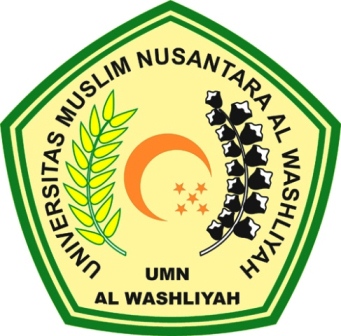 OLEH :AINUN LESTARINPM. 173114187FAKULTAS EKONOMI PROGRAM STUDI MANAJEMENUNIVERSITAS MUSLIM  NUSANTARA AL-WASHLIYAH MEDAN 	2021